                     Uchwała nr 1/2022/2023 z dnia 16.09.2022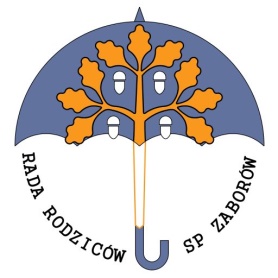 Rady Rodziców Szkoły Podstawowej im. Powstańców 1863 R. w Zaborowie  dotycząca wyboru Prezydium Działając w oparciu o ustawę z dnia 14.12.2016 r. Ustawa - Prawo oświatowe (Dz.U. z 2017 r., poz. 59) i o ustawę z dnia 14.12.2016 r. Przepisy wprowadzające ustawę - Prawo oświatowe (Dz.U. z 2017 r., poz. 60), uchwala się co następuje:§1Zgromadzenie Rady Rodziców Szkoły Podstawowej im. Powstańców 1863 R. w Zaborowie przy udziale 14 Przedstawicieli Rad Klasowych reprezentujących 17 oddziałów w głosowaniu tajnym dokonała wyboru Prezydium Rady Rodziców na rok szkolny 2021/2022 w składzie:Przewodnicząca Rady Rodziców - Pani Martyna WitkowskaZastępca Przewodniczącego Rady Rodziców - Pan Paweł KępkaSekretarz - Pani Małgorzata StanuchSkarbnik Rady Rodziców - Pan Krzysztof Kacprzak§ 2Uchwała wchodzi w życie z dniem podjęcia.Sekretarz Rady Rodziców                                                                Przewodniczący Rady RodzicówMałgorzata Stanuch                                                                                         Martyna Witkowska                      Uchwała nr 2/2022/2023 z dnia 16.09.2022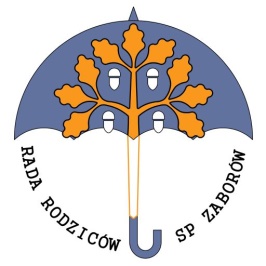 Rady Rodziców Szkoły Podstawowej im. Powstańców 1863 R. w Zaborowie  dotycząca dostępu do konta Rady RodzicówDziałając w oparciu o ustawę z dnia 14.12.2016 r. Ustawa - Prawo oświatowe (tekst jednolity Dz.U. z 2021 r., poz. 1082)  uchwala się co następuje:§1Zgromadzenie Rady Rodziców Szkoły Podstawowej im. Powstańców 1863 R. w Zaborowie przy udziale 14 Przedstawicieli Rad Klasowych uchwala, że osobami mającymi dostęp do konta Rady Rodziców o numerze 05 1240 2164 1111 0010 4489 4356 są:Przewodnicząca Rady Rodziców - Pani Martyna WitkowskaZastępca Przewodniczącego Rady Rodziców - Pan Paweł KępkaSkarbnik Rady Rodziców - Pan Krzysztof Kacprzak§2Wyżej wymienione osoby będą miały dostęp do konta PKO 24 i możliwość dokonywania transakcji finansowych z potwierdzeniem przez drugą osobę upoważnioną. Ustalenia zapisane w umowie z bankiem.§3Uchwała wchodzi w życie z dniem podjęcia.Sekretarz Rady Rodziców                                                                Przewodniczący Rady RodzicówMałgorzata Stanuch                                                                                         Martyna Witkowska                 Uchwała nr 3/2022/2023 z dnia 16.09.2022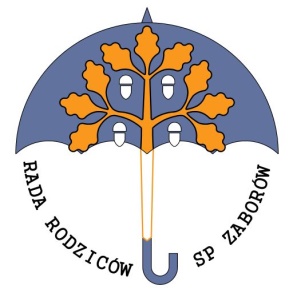 Rady Rodziców Szkoły Podstawowej im. Powstańców 1863 R. w Zaborowie  w sprawie opinii dotyczącej ustalenia przez dyrektora szkoły dodatkowych dni wolnych od zajęć dydaktyczno-wychowawczych w roku szkolnym 2022/2023 Działając w oparciu o ustawę z dnia 14.12.2016 r. Ustawa - Prawo oświatowe (tekst jednolity Dz.U. z 2021 r., poz. 1082)  uchwala się co następuje:§1Rada Rodziców wyraża pozytywną opinię na temat ustalenia przez Dyrektora Szkoły dodatkowych dni wolnych od zajęć dydaktyczno-wychowawczych w roku szkolnym 2020/2021. Harmonogram dni wolnych stanowi załącznik do niniejszej uchwały.§2Wykonanie uchwały powierza się Dyrektorowi Szkoły.§3Uchwała wchodzi w życie z dniem podjęcia.Sekretarz Rady Rodziców                                                                Przewodniczący Rady RodzicówMałgorzata Stanuch                                                                                         Martyna Witkowska                                     Uchwała nr 4/2022/2023 z dnia 16.09.2022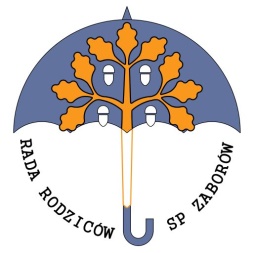 Rady Rodziców Szkoły Podstawowej im. Powstańców 1863 R. w Zaborowie  dotycząca wysokości składki na Radę Rodziców Działając w oparciu o ustawę z dnia 14.12.2016 r. Ustawa - Prawo oświatowe (tekst jednolity Dz.U. z 2021 r., poz. 1082)  uchwala się co następuje:§ 1Proponowana minimalna wysokość składki na Radę Rodziców w roku szkolnym 2022 / 2023  wynosi  150 - 200 zł . W przypadku większej ilości dzieci uczęszczających do szkoły może być niższa.§ 2Składka może być wpłacana jednorazowo za cały rok szkolny, w dwóch ratach, miesięcznie.Składki należy wpłacać przelewem na konto rady rodziców, numer:05 1240 2164 1111 0010 4489 4356§ 3Środki zebrane w roku szkolnym 2022/ 2023 zostaną przeznaczone na cele zatwierdzone uchwałami  Rady Rodziców.§ 4Zgodnie z art. 84 ust. 6 ustawy  Prawo oświatowe składka na radę rodziców jest dobrowolna§ 5Zgodnie z zapisem w Regulaminie Rady Rodziców wpłacone składki nie podlegają zwrotowi.§ 6Uchwała wchodzi w życie z dniem podjęcia.Sekretarz Rady Rodziców                                                                Przewodniczący Rady RodzicówMałgorzata Stanuch                                                                                         Martyna Witkowska                                           Uchwała nr 5/2022/2023 z dnia 16.09.2022Rady Rodziców Szkoły Podstawowej im. Powstańców 1863 R. w Zaborowie  w zwrotu części pieniędzy za upominki pożegnalne dla klas ósmych w roku szkolnym 2021/2022 Działając w oparciu o ustawę z dnia 14.12.2016 r. Ustawa - Prawo oświatowe (tekst jednolity Dz.U. z 2021 r., poz. 1082)  uchwala się co następuje:§1Rada Rodziców zatwierdza zwrot środków w wysokości 200zł za zakup upominków pożegnalnych dla klas ósmych w roku szkolnym 2021/2022§2Środki zostaną zwrócone rodzicowi, który poniósł koszt upominków w całości na podstawie przedstawionego paragonu.§3Uchwała wchodzi w życie z dniem podjęcia.Sekretarz Rady Rodziców                                                                Przewodniczący Rady RodzicówMałgorzata Stanuch                                                                                         Martyna Witkowska